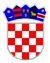 	REPUBLIKA HRVATSKAVUKOVARSKO-SRIJEMSKA ŽUPANIJAOPĆINA NEGOSLAVCIOpćinsko vijećeKLASA: 400-08/21-01/01URBROJ: 2196-19-02-22-17Negoslavci, 24.11.2022. godine	Na temelju članka 35. i članka 48. Zakona o lokalnoj i područnoj (regionalnoj) samoupravi ("Narodne novine" broj 33/01, 60/01, 129/05, 109/07, 125/08, 36/09, 36/09, 150/11, 144/12, 19/13, 137/15, 123/17, 98/19 i 144/20), članka 289. Zakon o socijalnoj skrbi ("Narodne novine" broj 18/22, 46/22 i 119/22) i članka 19., stavka 1., točke 2. Statuta Općine Negoslavci („Službeni glasnik Općine Negoslavci“ broj 1/21), Općinsko vijeće Općine Negoslavci na svojoj redovnoj sjednici održanoj dana 24.11.2022. godine donosiIzmjene i dopune Programa javnih potreba u socijalnoj skrbi Općine Negoslavci za 2022. godinuI	Mijenja se točka II Programa javnih potreba u socijalnoj skrbi Općine Negoslavci za 2022. godinu (“Službeni glasnik Općine Negoslavci” broj 03/22) i glasi:	“Za ostvarenje Programa javnih potreba u socijalnoj skrbi Općine Negoslavci za 2022. godinu u proračunu Općine osigurana su sredstva u slijedećim iznosima (po fiksnom tečaju konverzije 1,00 EU = 7,53450 KN):	Za nepredviđene intervencije u Programu, Općinski načelnik Općine može priznati prava iz socijalne skrbi i van stavki utvrđenih ovim Programom u slučaju kada se osobe trenutno nalaze u nepredviđenim okolnostima (bolest, smrt člana obitelji i dr.) ili kada žive u osobito teškim materijalnim i socijalnim prilikama.”II	Ostale odredbe Programa se ne mijenjaju, niti se dopunjavaju.III	Ove Izmjene i dopune Programa stupaju na snagu osmog dana od dana objave u Službenom glasniku Općine Negoslavci. PREDSJEDNIK OPĆINSKOG VIJEĆAMiodrag MišanovićNAZIVPLANIRANA SREDSTVAPomoć obitelji i kućanstvima20.000,00 KN/2.654.46 EUJednokratne pomoći80.000,00 KN/10.617,82 EUJednokratne pomoći umirovljenicima70.000,00 KN/9.290,60 EUPaketi za potrebite30.000,00 KN/3.981,68 EUSufinanciranje prijevoza građana52.000,00 KN/6.901,59 EUNaknade za troškove stanovanja30.000,00 KN/3.981,68 EUDječji paketići30.000,00 KN/3.981,68 EUUKUPNO312.000,00 KN/41.409,52 EU